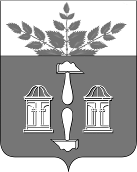 АДМИНИСТРАЦИЯ МУНИЦИПАЛЬНОГО ОБРАЗОВАНИЯ ЩЁКИНСКИЙ РАЙОН ПОСТАНОВЛЕНИЕО внесении изменения в постановление администрации Щекинского района от 01.09.2014 № 9-1477 «Об утверждении штатного норматива административно-хозяйственного и обслуживающего персонала для общеотраслевых муниципальных казенных, бюджетных и автономных учреждений муниципального образования Щекинский район»В соответствии с Федеральным законом от 06.10.2003 № 131-ФЗ «Об общих принципах организации местного самоуправления в Российской Федерации», Уставом муниципального образования Щекинский район администрация муниципального образования Щекинский район ПОСТАНОВЛЯЕТ:1. Внести в постановление администрации Щекинского района от 01.09.2014 № 9-1477 «Об утверждении штатного норматива административно-хозяйственного и обслуживающего персонала для общеотраслевых муниципальных казенных, бюджетных и автономных учреждений муниципального образования Щекинский район» (далее – постановление) изменение, изложив пункт 19 приложения к постановлению в следующей редакции: 	«19. Штатная численность иных должностей, норматив на которые не утвержден настоящим постановлением, утверждается штатным расписанием муниципального учреждения по согласованию с учредителем.».2. Настоящее постановление разместить на официальном Портале муниципального образования Щекинский район.3. Настоящее постановление вступает в силу со дня подписания.от  18.04.2024№  4 – 447Глава администрации муниципального образования Щёкинский районА.С. Гамбург